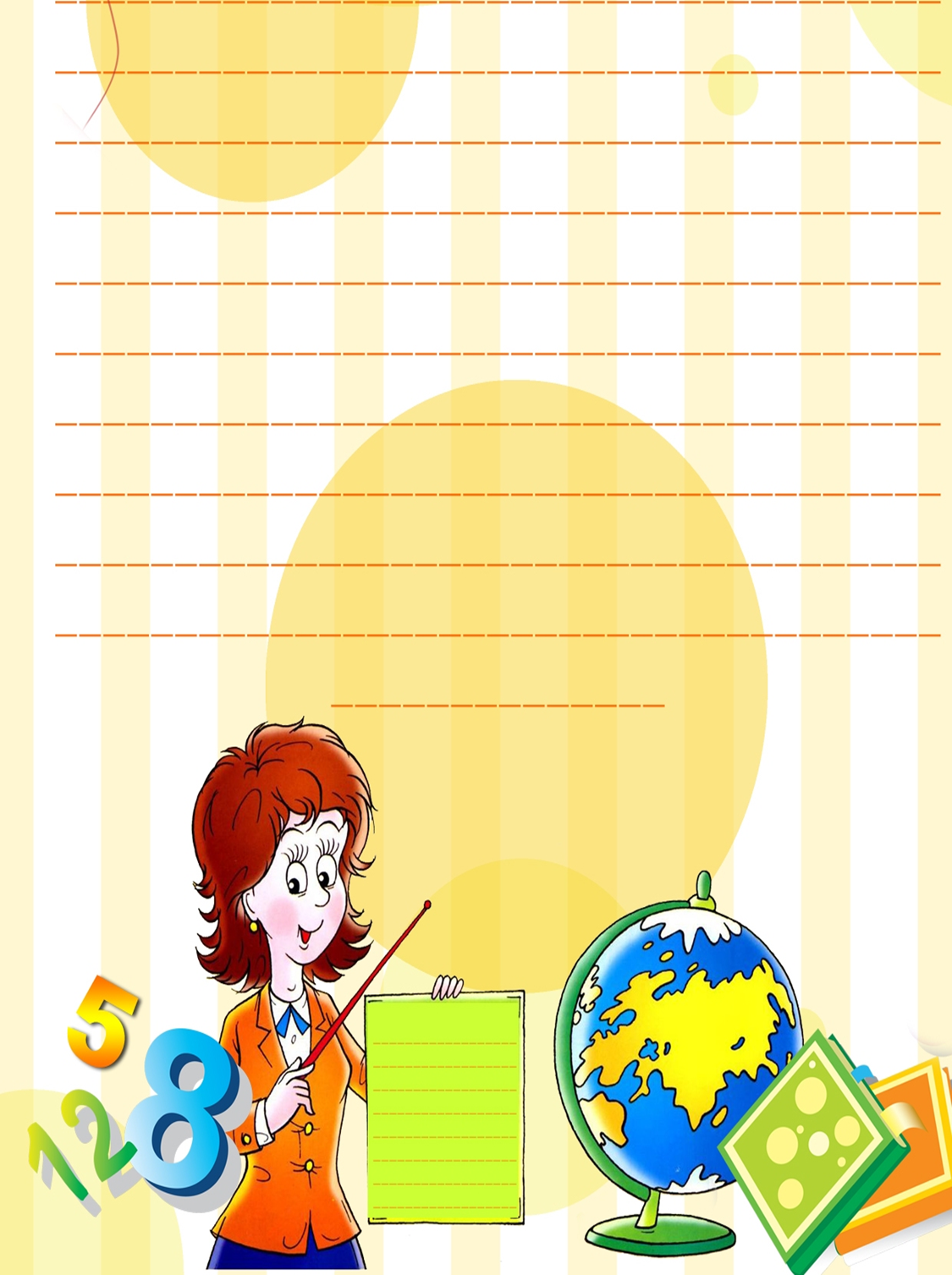 ЗАДАЧИ:1. Рассказать об особенностях первых дней пребывания ребенка в детском саду.2.Научить родителей адекватным способам взаимодействия с ребенком в период адаптации3.Изучить индивидуальные особенности детей, поступающих в ДОУ (на основе анкетирования).4. Способствовать сплочению родительского коллектива, формированию доверительных отношений между родителями и педагогами.Участники: дети раннего возраста, не посещающие детский сад, их родители, специалисты.Материал: раздаточный материал для родителей и детей.Ход встречи:   Игра с родителями «Ниточка». Участники стоят в кругу, в руках у ведущего клубок с нитками. Предлагается участникам ответить на вопрос: «Какими достижениями своего ребёнка  на сегодняшний день я горжусь?». Делаются короткие сообщения. Каждый отвечающий получает клубок, наматывает нить на палец и передаёт другому в произвольном порядке. Образуется паутинка из ниток, объединяющая всех участников игры.Резюме: Наших детей объединяет родительская любовь и гордость за их маленькие достижения, они все разные, уникальные, неповторимые. Чтобы правильно и своевременно развивать своих детей, мы хотим узнать о них больше (об их возрастных и индивидуальных особенностях).Сообщение по теме: «Особенности нервно-психического развития детей раннего возраста».Ранний возраст - особый период в развитии малыша. Он длится с 1 до 3 лет. В это время происходят важнейшие изменения в психическом развитии детей – формируется мышление, активно развивается двигательная сфера, появляются первые устойчивые качества личности. Он самостоятельно стал осваивать окружающий мир, так как научился ходить. Несомненно, он уже требует значительно больше внимания от окружающих его взрослых. Малышу интересно всё вокруг, высокая познавательная активность в сочетании с возможностью самостоятельного передвижения лежат в основе его исследовательской деятельности - открывание шкафов, изучение маминой косметики, папиных рабочих инструментов, бытовой техники, розеток и пр. Конечно, большой интерес вызывают и игрушки, но не только внешний вид является предметом познания, но и внутреннее содержание. Поэтому так часто дорогие игрушки, которые покупаются родителями с дальнейшей перспективой, оказываются сломанными, а книжки изрисованными и разорванными.В этот возрастной период ребёнок нуждается в тесном взаимодействии со взрослыми, именно специально организованная совместная деятельность малыша и взрослого не только поможет избежать неприятностей, доставит удовольствие партнёрам, но и станет основой для возникновения качественных изменений в психическом развитии ребёнка. Такие изменения психологи называют новообразованиями возраста.В период от 1 года до 3 лет деятельность ребёнка с предметами является основной, именно в рамках взаимодействия в этой деятельности с взрослым, ребёнок наиболее эффективно овладевает речью. Он учится не только понимать речь окружающих, но и самостоятельно обращаться к партнёру по деятельности.К 3 годам, благодаря активному взаимодействию ребёнка с окружающим миром, речь становится средством полноценного общения малыша со взрослым. Встаёт вопрос - может ли ребёнок самостоятельно овладеть речью, без участия взрослого? Конечно, нет. Овладение речью происходит по подражанию речи взрослого. В связи с этим речь взрослого должна быть правильной, чёткой, доступной для понимания малыша, но не упрощённая по слоговому и звуковому составу (ляля, бибика, бай-бай, ням-ням).В рамках предметной деятельности ребёнка происходит развитие восприятия, определяемое тремя основными параметрами: рассматривание предметов, ознакомление с сенсорными эталонами (цвет, форма, величина, звук и пр.), сравнение предметов с ними.Важной характеристикой этого возрастного этапа является неустойчивость эмоциональной сферы ребёнка. Его эмоции ещё только дифференцируются, но уже отражают отношение к предметам и людям. Взрослый может воздействовать на формирование эмоционального отношения к окружающему миру путём личного примера - восхищение природой, доброе отношение к близким, огорчение из-за плохого поступка.В общении с малышом предпочтителен мягкий, спокойный тон, без резкого повышения голоса. Родителям надо помнить, что представления о себе, первая самооценка ребёнка в это время тождественны той оценке, которую дают ему взрослые. Поэтому не следует постоянно делать ребёнку замечания, упрекать его, так как недооценка стараний малыша может привести к неуверенности в себе и снижению желания осуществлять любую деятельность.Нервная система малыша ещё незрелая, что при воздействии неблагоприятных внешних и внутренних факторов может привести к различным отклонениям в психическом развитии. Ребёнок быстро утомляется, пресыщается, занимаясь одной и той же деятельностью, поэтому важно чередовать различные виды деятельности в течение одного дня (предметная, конструктивная, изобразительная деятельность, слушание сказок, рассматривание иллюстраций, подвижные игры, прогулки и отдых).Особое внимание следует уделять режиму дня ребёнка. Если родители в последующем планируют ребёнка отдать в детский сад, то домашний режим должен максимально соответствовать режиму дня в детском саду, это будет способствовать нормальной адаптации малыша в условиях образовательного учреждения.Работа с памяткой: «Показатели нервно-психического развития детей от 1 до 3 лет» Сообщение по теме: «Как ребёнок познаёт мир».	Дети по-разному познают окружающий мир. Уже в раннем возрасте выделяют детей визуального, аудиального и кинестетического типов восприятия.	У детей визуального типа (дети – наблюдатели) раньше развивается координация глаза и руки, они отмечают детали, осваивают способы открывания и закрывания предметов, играют с наборами мелких предметов, могут занять себя сами, предпочитают одиночные игры, избегают контактов с окружающими, не любят, когда до них дотрагиваются.	Дети аудиального типа (дети – слушатели): в 2-3 года уже хорошо говорят, быстро растут в социальном плане, любят слушать кассеты и радио, хотят находиться в чьём-либо обществе, с трудом засыпают, они не очень подвижны, мелкая и крупная моторика развиты плохо, интереса соответствующие игрушки и виды деятельности не вызывают, пытаются занять своё место в коллективе.	Дети кинестетического типа (дети – двигающиеся) находятся в постоянном движении, подолгу молчат, жесты предпочитают словам, играют во все активные игры, осваивают новые пространства, едят неаккуратно, отважны и разрушительны, словарный запас у детей маленький, речь развивается медленно, любимый тип общения – объятия, поцелуи, борьба, прикосновения, часто испытывают проблемы эмоционального плана, склонны к истерикам, любят находиться на улице и проводят там как можно больше времени, у них много друзей, часто более старших по возрасту, которым они подражают, их очень трудно приучить к порядку.	Все эти типы проявляются уже в раннем детстве, можно сказать, с момента рождения ребёнка. И «угадать» их не так уж сложно. Например, «наблюдателя» легко успокоит знакомая игрушка, «слушателя» - музыка, «двигающегося» - перемещение в пространстве (объятия, перевороты, подкидывания).Обсуждение: «Какие игры и игрушки способствуют развитию восприятия малышей?». Психолог раздает памятки «Основные показатели развития ребенка раннего возраста» (Приложение 13).                                      Спасибо за внимание!